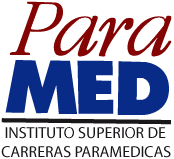 Técnico Superior en Tecnología en Salud con especialidad en Instrumentación QuirúrgicaEgresados 2017Vigésimo Primera PromociónALVAREZ, MARIANA INESDA SILVA DORNELES, CATIA INARADELL´AQUILA, STEFANIALACAY, DENISELAfONT, PAULINA SUSANALENCINA, JONATHAN DANIELMARTIN, ROCIO JULIETAPILON, ARIADNA DAFNERIOS YANACONE, AGOSTINASTANCATO, JULIANAVON SALDERN, ELIANAEgresados 2010Décimo Cuarta PromociónBENITEZ DEMTSCHENKO, ANDREA BELEN (Abanderada Bandera Argentina)
CASTRO, FLAVIA SOLEDAD
DE SIMONE, MARIA FLORENCIA
FELICE, MARIA CECILIA
GUIDO, ELISABETH NOEMI
IRUNGARAY, DALMA MILAGRO
LOPEZ, VIRGINIA ELIZABETH
MENDEZ, NADIA JIMENA
MORALES, LAURA GIMENA
NINNI, NADIA SOLEDAD
OLMEDO, MARIA LAURA
PEREZ, NOELIA ANAHI
PONCE, MARTA ELIZABETH
RE, MARA
RUQUET, DAIANA SOLEDAD
VARA, LEONARDO (Reconocimiento al Destacado Desempeño en la práctica Hospitalaria)
VAZQUEZ, NICOLAS
ZULKOUSKI, GABRIELA SOLEDADEgresados 2009Décimo Tercera PromociónCHENTO, MARIA JIMENASOSA, MATIAS HERNANEgresados 2008Décimo Segunda PromociónBANDARENKO, YESICA
CAMPANARI, MARIA FERNANDA
TORCHIO, MARIA LAURAEgresados 2007Décimo Primera PromociónCANO, DANIELA SOLEDAD 
DE LEON, CRISTIAN ERNESTO
FLEITAS TOLOSA, ALDO GABRIEL
MONTENEGRO, FATIMA PAOLA
OVEJERO, PATRICIA ANALIA
SAEZ, EVANGELINA SOLEDAD
SCHILLER, IARAEgresados 2006Décima PromociónBERARDI, ROCIO ELIANA
MARTINEZ, CARLOS DANIEL
MONGIELLO, MARIA AGUSTINA 
RODRÍGUEZ, PARDINI, MELINA S.
SANSONE, PAOLA GABRIELA
TRANQUILLINI, ANALISAEgresados 2005Novena PromociónARÉVALO, MARIA PAULA
BALMASEDA MORAS, BRENDA
BIEDMA, SILVINA SOLEDAD
CATTONI, NATALIA
DIFRINI, ROMINA PAOLA
FUENTES, VALERIA BEATRIZ
GARCIA, MARIA ALEJANDRA
GAUNA, IVANA PAOLA
REYNOSO, ALEJANDRA SOLEDAD
SANSONE, PAOLA GABRIELA
SANTORO, MARIANELA VERONICA
SARACHU, LUCIANA EMILCE
SEMPLICI, LAURA
VACHERAND, LAURAEgresados 2004Octava PromociónDE LA CANAL, JANINA CINTIA
DEL VALLE, ANTONIA BEATRIZ
EXPOSITO, ADRIANA ELIZABETH
FLEITAS TOLOSA, ALDO GABRIEL 
GUERRERO, LUCIANO OSCAR
LADANAJ, VERONICA ANDREA
MASTRODDI, MARIA LAURA
MIÑOLA, CINTIA VALERIA
PEREZ, MARIA CECILIA
SIRIMARCO, MARIA SOLEDADEgresados 2003Séptima PromociónASTUDILLO TUREUNA, VANESA ISABEL
MAINET, MARIA EUGENIA
OREGUI, MARIA EUGENIA
OVEJERO, PATRICIA ANALIA
OVIEDO, GISELA BEATRIZ
SANTOS, JORGELINA FERNADA
SUANNO, PAULA ANDREAEgresados 2002Sexta PromociónAYAIL, ROXANA MARIEL
LAREDO, JESICA
MUÑOZ, NATALIA SOLEDAD
REYNOSO, SILVIA JUDITH
SAVINO, VICTORIA
VIEGAS, MARISA NOEMI
VILLANUEVA, HUGO NAZARENOEgresados 2001Quinta PromociónCOMPAÑS, MARIA EUGENIA
DEVITTA, MARIA SOLEDAD
DOMINGUEZ, ANA CLAUDIA
GARIBOTTI, SILVIA SOLEDAD
HENDERSON, JIMENA ROBERTA
MOREY, MELINA ELENA
URRUTIA, JUAN MANUELEgresados 2000Cuarta PromociónABREGU, MONICA ALEJANDRA. (1° Escolta Bandera Bonaerense)
BARTOLOTTI, ADRIANA ISABEL. (Abanderada Bandera Argentina)
CONTRERAS, CELIA MABEL. (2° Escolta Bandera Argentina)
MAGALLANES, ELVA CATALINA. (Reconocimiento al destacado desempeño en la práctica hospitalaria)
MARCOS, ROCIO AYELEN.
MERLO, MARIA JOSEFINA.
MONZON, VERONICA MARIA JOSE.
PAVON, MARIA SOLEDAD.Egresados 1999Tercera PromociónD’AGOSTINO, NATALIA LORENA.
FIORITI, PABLO DANIEL.
FRANCO, MARINA ALEJANDRA.
MERLO, MARIA PAULINA.
QUINTERO, ADRIANA MABEL. (Abanderada Bandera Bonaerense)
REULE LANDA, MARIA EUGENIA.
SANASSI, BETINA EVANGELINA.
TAU, MARIA FLORENCIA.  (Reconocimiento al destacado desempeño en la práctica hospitalaria)
TIJERO, MARIA CECILIA
VARELA, MARISA RAQUEL.Egresados 1998Segunda PromociónABATE, NATALIA NOEMI
BANEGAS, NELIDA ROSANA (Reconocimiento al destacado desempeño en la práctica hospitalaria)
BATIZ, MICAELA SOLEDAD
CUELLO, MONICA VIVIANA (1° Escolta Bandera Argentina)
HARDOY, BETINA ELIZABETH
HIDALGO, NATALIA
LOPEZ, EVANGELINA
MARINA, LUCRECIA ANALIA
OLIVERA, CECILIA CARINA
RODRIGUEZ, MARIA BELEN
SOUMOULOU, MIRIAM EDITHEgresados 1997Primera PromociónBELLUCCIO, CARLOS ALBERTO
BERRIRY, ROSANA CLAUDIA
CACERES, PERLA KARINA
CARAMIA, ANA MARIA  (2° Escolta Bandera Argentina)
CASTELLANOS, ANDREA SUSANA
CURCIO, MARIA LAURA (1° Escolta Bandera Argentina)
GALLEGOS, MARIA FLORENCIA
GALLINELLI, MARISOL
GEORGIEFF, DORINA TERESA (Reconocimiento al destacado desempeño en la práctica hospitalaria)
LUNAZZI, LAURA (Abanderada Bandera Bonaerense)
MATEO, CINTIA
ORTIZ, MARIA NAZARENA
PEREZ, MARIA JOSE 
RAMASSOTTI, JOSE MARIA
REPUCCI, ANDREA KARINA
SANCHEZ, ADRIANA CLAUDIA
SANTIAGO SEGUI, CLAUDIO MARCELO M.
SEEWALD, NERINA ANAHI
SGRILLETTI, PAULA
STRADA, MARIA SOLEDAD
TOFFANI, FABIANA BEATRIZ
TOJA, LAURA OFELIA
VAZQUEZ, MARIA CAROLINA
VIDAL, GUILLERMO MIGUEL